NURSERY                           1:  Dianne Dusang		             8:  Caitlyn Schommer		          15:  Tanner Simmons		         22:  Janet Guidry                                29:  Amanda Rodgers TODDLERS CHURCH                           1: Amanda Rodgers & Sarah Fuller                          8: Brandi McKinley & John Seal                       15: Melissa Bennett & Brooke Hunter                      22: Brandi McKinley & Ava McBeth                     29:  Caitlyn & Daniel SchommerDEACONS OF THE WEEKOct. 2 - 8:  Gary Mitchell, Chuck Simmons, Gary Uzel    Oct. 9 - 15:   Todd Spiers, Ken Hall, Doug SealOct. 16 - 22:   Brett ONeal, Jacob McKinley, Steve RodgersOct. 23 - 29:  William Seal, Robert Zar, Paul PellegrineOct. 30 – Nov. 5:  Ricky Ramos, Jerry Songy, Mike HayesSANCTUARY FLOWERS                                    1:  Freddie & Nellie Watts                       8:  Bob & Margaret Nix                                15:  Janet Guidry                   22:  Robbie & Cherrie Penton                  29:  Brett & Jamie ONeal       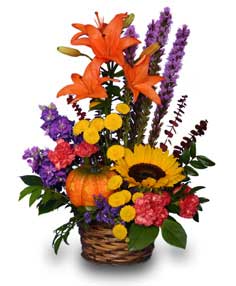 AVERAGE ATTENDANCE FOR SEPTEMBERSunday School:  144Wed. Night (Children/Nursery):  53Wed. Night (Youth):  34Wed. Night (College):  3Super Seniors:  23OCTOBER IS PASTOR APPRECIATION MONTHRemember to take time this month to let our Pastors knowhow much we love and appreciate them!Bro. Cody Warren – PastorBro. Zack Malley – Minister to YouthBro. Donald Balch – Minister to ChildrenBro. Benjy Rigney – Minister of MusicPlan to attend thePASTORS APPRECTION RECEPTIONSunday, October 15th - Following the Morning Worship Service(It’s Potluck)MEMORY VERSE FOR OCTOBERDo nothing from selfish ambition or conceit,but in humility count others more significant than yourselves.                                                                                Philippians 2:3TRUNK OR TREAT/FALL FESTSUNDAY, OCTOBER 29TH 4:00 – 7:00 PMWE NEED DONATIONS FOR CANDY(We will take all kinds but prefer CHOCOLATE!)We would love to have as many cars as possible to participate in the Trunk or Treat. (Don’t forget to decorate your trunks)There will also be Fun Jumps and other Activities.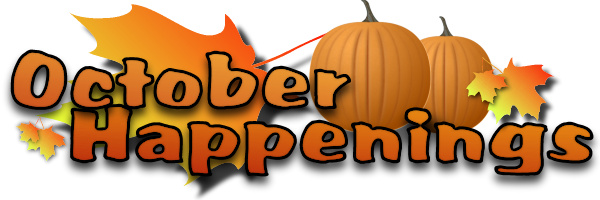 Sunday:Time of Prayer – 8:45 a.m.Fellowship (Coffee & Donuts) - 9:00 a.m.Sunday School - 9:30 a.m.Morning Worship Service - 10:30 a.m.Discipleship Training - 5:00 p.m.Evening Worship – 6:00 p.m.Wednesday:Prayer Meeting/Bible Study (All Ages) - 6:30 p.m.______________________________________________________                  1 Special Business Meeting – Following Evening Worship Service                        1  Deacon’s Meeting – Following Special Business Mtg.               2  Assn. Fall Meeting @ Oak Hill Baptist Church – 6:30 pm               2  Heaven’s Helpers                7  Prayer Plus (Men’s Prayer Group) Paul’s Pastry – 8:00am                7  Wedding Shower for Gordon & Emily(Dennis) Cruse – 2:00 pm           8  WORLD HUNGER DAY             8  Church Council Meeting – 4:00 pm            15  Pastor Appreciation Dinner – Following Morning Worship           19  Fall Adult Fishing Day @ Assn. Lakes – 6:30 am - Noon                  19  Super Senior Lunch @ Cruise in Cafe (in the Kiln) 10:30 am                                    29  Men’s Ministry Breakfast – 8:00 am in the CAB              29   Trunk or Treat/Fall Fest – 4:00 – 7:00 pm        30-31   MS. Baptist Convention – FBC,  Jackson, MS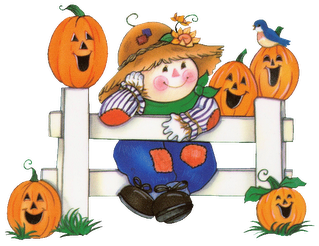 The Chime Newsletter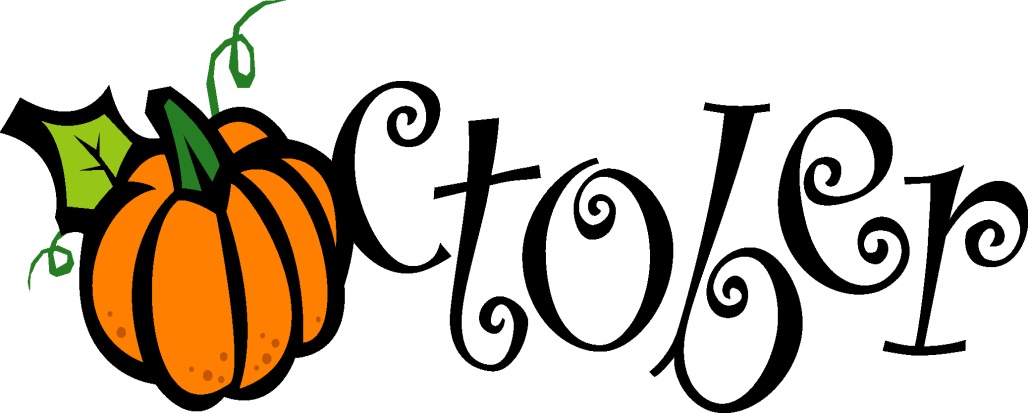 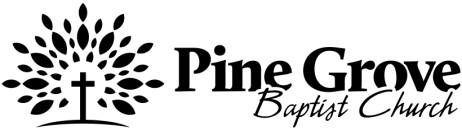 34  Pine Grove RoadPicayune, MS 39466Church Office: (601) 798-3645Office Hours:  Tues., Wed., Thurs. (8:00am - 3:00pm)E-Mail:  pgbcpicayune@gmail.comWeb Site:  www.pgbcpicayune.comPine Grove Baptist Church Ministry Team:Bro. Cody Warren, PastorDonald Balch, Minister to Children Benjy Rigney, Minister of MusicZack Malley, Minister to YouthJamie ONeal, Church SecretaryCrystal Ramos, Financial Secretary